АДМИНИСТРАЦИЯ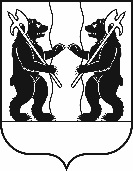 ЯРОСЛАВСКОГО МУНИЦИПАЛЬНОГО РАЙОНАПОСТАНОВЛЕНИЕ13.06.2023                                                                                                                       № 1332Об учреждении премии Ярославского муниципального района выпускникам общеобразовательных учреждений Ярославского муниципального района, достигшим особых успехов в обученииВ целях поощрения выпускников общеобразовательных учреждений Ярославского муниципального района, достигших особых успехов в обучении, завершивших освоение образовательных программ среднего общего образования, Администрация района п о с т а н о в л я е т:1. Учредить премию Ярославского муниципального района выпускникам общеобразовательных учреждений Ярославского муниципального района, достигшим особых успехов в обучении, и утвердить Положение о ней (прилагается).2. Признать утратившими силу постановление Администрации Ярославского муниципального района от 16.06.2014 № 2209 «Об утверждении положения о премировании выпускников общеобразовательных учреждений Ярославского муниципального района, награжденных медалью «За особые успехи в учении».3. Контроль за исполнением постановления возложить на заместителя Главы Администрации Ярославского муниципального района по социальной политике Е.В. Мартышкину.4. Постановление вступает в силу со дня официального опубликования.Глава Ярославскогомуниципального района                                                                Н.В. ЗолотниковУТВЕРЖДЕНОпостановлением Администрации ЯМР от 13.06.2023 № 1332Положение о премии Ярославского муниципального района
выпускникам общеобразовательных учреждений Ярославского муниципального района, достигшим особых успехов в обучении1. Настоящее Положение о премии Ярославского муниципального района выпускникам общеобразовательных учреждений Ярославского муниципального района, достигшим особых успехов в обучении (далее – Положение) регламентирует порядок премирования выпускников общеобразовательных учреждений Ярославского муниципального района, завершивших освоение образовательных программ среднего общего образования, достигших особых успехов в обучении.2. Премирование осуществляется в целях поощрения и материального стимулирования выпускников общеобразовательных учреждений Ярославского муниципального района, завершивших освоение образовательных программ среднего общего образования, имеющих итоговые оценки успеваемости «отлично» по всем учебным предметам, изучавшимся в соответствии с учебным планом, и набравших:- не менее 70 баллов на ЕГЭ соответственно по учебным предметам «Русский язык», «Математика» профильного уровня или 5 баллов на ЕГЭ по учебному предмету «Математика» базового уровня;- 5 баллов по обязательным учебным предметам в случае прохождения выпускником 11 класса государственной итоговой аттестации в форме ГВЭ;- 5 баллов по сдаваемому обязательному учебному предмету в форме ГВЭ и ЕГЭ по математике базового уровня, а также не менее 70 баллов по сдаваемому обязательному учебному предмету в форме ЕГЭ в случае выбора выпускником различных форм прохождения государственной итоговой аттестации (ЕГЭ и ГВЭ).3. Кандидаты на премию Ярославского муниципального района выдвигаются муниципальными общеобразовательными организациями Ярославского муниципального района.Решение о выдвижении кандидатов принимается педагогическим советом общеобразовательного учреждения.4. Общеобразовательные учреждения Ярославского муниципального района в течение 3 рабочих дней после утверждения результатов ГИА-11 по обязательным учебным предметам представляют в управление образования Администрации Ярославского муниципального района следующие документы:- ходатайство общеобразовательного учреждения о премировании выпускников 11-х классов, достигших особых успехов в обучении по форме согласно приложению 1;- полугодовых (четвертных, триместровых) и годовых отметок обучающегося за каждый год обучения по образовательной программе среднего общего образования и итоговых оценок;- согласие совершеннолетних обучающихся или родителей (законных представителей) несовершеннолетних обучающихся на обработку персональных данных по форме согласно приложению 2;- копию паспорта выпускника (страницы 2, 3 и страницы с адресом места регистрации), заверенную подписью руководителя образовательной организации и печатью;- копию страхового свидетельства выпускника, заверенную подписью руководителя образовательной организации и печатью;- копию свидетельства о постановке на учет в налоговом органе (ИНН), заверенную подписью руководителя образовательной организации и печатью;- заявление на перечисление средств по форме согласно приложению 3;- согласие на обработку персональных данных на перечисление средств по форме согласно приложению 4;- реквизиты расчетного счета в кредитной организации.5. Премирование выпускников 11-х классов, достигших особых успехов в обучении, осуществляется на основании распоряжения управления образования Администрации Ярославского муниципального района с указанием размера премии Ярославского муниципального района в соответствии с представленными документами общеобразовательных учреждений.6. Основанием для отказа в выплате премии Ярославского муниципального района является непредставление общеобразовательным учреждением Ярославского муниципального района документов, указанных в пункте 4 настоящего Положения, в установленный срок.7. Размер денежной премии выпускникам общеобразовательных учреждений, достигших особых успехов в обучении, составляет две тысячи рублей каждая (без учета начислений по налогу на доходы физических лиц).8. Денежные премии выплачиваются управлением образования Администрации Ярославского муниципального района за счет средств, предусмотренных в районном бюджете Ярославского муниципального района по отрасли «Образование».9. Выпускникам 11-х классов, достигшим особых успехов в обучении, премированным в соответствием с настоящим Положением, в торжественной обстановке Главой Ярославского муниципального района вручаются свидетельства о присуждении денежной премии. 10. Информация о награждённых выпускниках публикуется в газете «Ярославский агрокурьер» и размещается на сайте управления образования Администрации Ярославского муниципального района в информационно-телекоммуникационной сети «Интернет».Приложение 1 к Положению                                                            ХОДАТАЙСТВОПедагогический совет________________________________________                                                                                                                          (полное наименование образовательной организации в соответствии с Уставом)ходатайствует о премировании выпускников общеобразовательных учреждений Ярославского муниципального района, достигших особых успехов в обучении _________________________________________________________(ФИО  выпускника)имеет итоговые отметки «5» по всем  предметам, изучавшимся в рамках освоения  основной общеобразовательной программы среднего  общего образования, и получил на государственной итоговой аттестации по:русскому языку - ___________ баллов,математике -        ___________ баллов.Приложение 2 к ПоложениюСОГЛАСИЕНА   ОБРАБОТКУ  ПЕРСОНАЛЬНЫХ  ДАННЫХЯ,_________________________________________________________________(фамилия, имя, отчество)Паспорт ___________________________________________________________(номер, серия, когда, кем выдан)Адрес регистрации__________________________________________________Дата рождения______________________________________________________СНИЛС____________________________________________________________даю свое согласие на обработку управлением образования Администрации Ярославского муниципального района моих персональных данных, относящихся исключительно к перечисленным категориям персональных данных.	Я даю согласие на использование персональных данных исключительно в целях рассмотрения вопроса о назначении премии выпускникам, достигших особых успехов в обучении: подготовка Постановления Администрации ЯМР, распоряжения управления образования Администрации ЯМР, размещение информации в средствах массовой информации и на официальном сайте Администрации ЯМР.	Настоящее согласие предоставляется мной на осуществление действий  в отношении моих персональных данных, которые необходимы для достижения  указанных выше целей, включая сбор, систематизацию, накопление, хранение, уточнение (обновление, изменение), использование, передачу третьим лицам для осуществления действий по обмену информацией (Администрации ЯМР, управлению образования Администрации ЯМР).	Я проинформирован(а), что обработка персональных данных будет производиться в соответствии с действующим законодательством РФ как неавтоматизированным, так и автоматизированном способами.	Данное согласие действует до достижения целей обработки персональных данных или в течение срока хранения информации.	Данное согласие может быть отозвано в любой момент по моему письменному заявлению.	Я подтверждаю, что, давая такое согласие, я действую по собственной воле и в своих интересах.«______»___________20___ г.                          ___________________________                                                                             Подпись, расшифровка подписиПриложение 3 к Положениюот  _________________________________(фамилия, имя, отчество)выпускника _________________________(наименование образовательной организации)паспорт серия _______ номер __________выдан «____»_______________________ г.(когда и кем выдан)________________________________________________________________________адрес (регистрации) ______________________________________________________фактический адрес________________________________________________________ИНН  _______________________________СНИЛС _____________________________контактный телефон: __________________ЗаявлениеПрошу Вас произвести мне выплату единовременного денежного поощрения выпускнику 20___ года, достигшему особых успехов в обучении, в безналичном порядке. Реквизиты банковской карты прилагаю.________________					______________________  дата 							подпись, расшифровкаПриложение 4 к ПоложениюСОГЛАСИЕна обработку персональных данныхЯ, ____________________________________________________________________________________________                                             (фамилия, имя, отчество полностью без сокращений)Паспорт серия _________ № _____________, выдан _________________________________________________                                                                                                                    (кем и когда выдан)______________________________________________________________________________________________даю согласие управлению образования Администрации ЯМР, расположенному по адресу150003: г. Ярославль, ул. З. Космодемьянской, 10а,  на обработку, включая сбор, систематизацию, накопление, хранение, уточнение (обновление, изменение), использование, распространение (в том числе передачу), обезличивание, блокирование, уничтожение моих персональных данных:- фамилия, имя, отчество; - год, месяц, дата и место рождения; - данные документа, удостоверяющего личность (наименование, номер и серия документа, кем и когда выдан, код подразделения);
- данные страхового свидетельства государственного пенсионного страхования;- данные свидетельства о постановке на учёт в налоговый орган и присвоения ИНН;- адрес регистрации по месту жительства (почтовый адрес);
- адрес фактического проживания (почтовый адрес фактического проживания);
     Мои персональные данные могут обрабатываться любым способом:- автоматизированная обработка;- неавтоматизированная обработка.      Согласие действует в период начисления и выплаты мне единовременного денежного поощрения и после его прекращения – в течение срока хранения документов, содержащих мои персональные данные, установленного действующим архивным законодательством.      Настоящим Согласием подтверждается, что я уведомлен о том, что письменным заявлением имею право отозвать настоящее Согласие на обработку моих персональных данных.      ____________________      _____________________________________________  подпись                                                                      расшифровка«____» ____________ 20____г.Бланк школы(указываются реквизиты документа)Главе Ярославского муниципального района_______________________Председатель педагогического совета_____________________ФИОДиректор школы______________________ФИОНачальнику управления образования  Администрации ЯМР____________________________________